Herramienta F1.E2.d.H3. Grupos de discusión focalizados PropósitoIdentificar las actividades y oportunidades económicas en la zona objetivo. Identificar las diferencias relacionadas con el acceso a recursos y capacidades del grupo o grupos destinatarios, etc.Indique qué tipo de información se espera obtener de este debate.DuraciónNo debería prolongarse más de una hora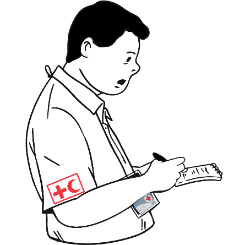 Perfil de las personas participantesActividades económicas, experiencia, preferencias, capacidades y desafíosRecursosFinal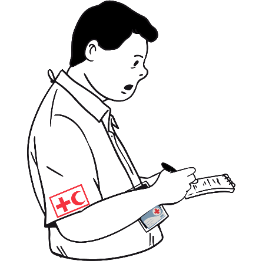 Grupo o grupos destinatariosAdaptar a los grupos destinatarios Grupo destinatario 1           Grupo destinatario 2              Grupo destinatario 3         Otros (indique cuáles):_________________________Localidad:Aldea (rural) o vecindario (urbano/periurbano), la división administrativa más pequeña en la que se realiza la encuesta Municipio:Ciudad o municipio principal del que depende la división anterior Distrito/Provincia:División administrativa mayor compuesta por varios municipios Región: División administrativa compuesta por varios distritos/provincias/gobernaciones Entrevistador/a:Fecha:Contactos:Reparta una lista de participantesNúmero de participantes por edadPida a las personas participantes que levanten la mano según su rango de edad Adaptar al grupo destinatarioNúmero de participantes por edadPida a las personas participantes que levanten la mano según su rango de edad Adaptar al grupo destinatario18-35 años _________   30-35 años _________Número de personas participantes por nivel educativoPida a las personas participantes que levanten la mano según su nivel educativoNúmero de personas participantes por nivel educativoPida a las personas participantes que levanten la mano según su nivel educativoNúmero de personas participantes por nivel educativoPida a las personas participantes que levanten la mano según su nivel educativoSin escolarización formal _________Escuela elemental _______Educación primaria _________Educación secundaria _________Formación profesional o técnica _________Universidad _________Otros _________Formación profesional o técnica _________Universidad _________Otros _________En su localidad, ¿cuáles son las actividades económicas (empleo, actividades generadoras de ingresos) más comunes, o las formas más comunes de conseguir ingresos? Especifique (tipo de cultivos/ganado, tipo de industria o plantas de procesado, tipo de negocios, etc.)En su localidad, ¿cuáles son las actividades económicas (empleo, actividades generadoras de ingresos) más comunes, o las formas más comunes de conseguir ingresos? Especifique (tipo de cultivos/ganado, tipo de industria o plantas de procesado, tipo de negocios, etc.)¿Cuáles cree que son los empleos o actividades generadoras de ingresos más rentables en su localidad?¿Por qué? (p. ej. mucha demanda, buen precio de venta, no hay competencia, es un negocio estable...)Especifique (tipo de cultivos/ganado, tipo de industria o plantas de procesado, tipo de negocios, etc.)¿Cuáles cree que son los empleos o actividades generadoras de ingresos más rentables en su localidad?¿Por qué? (p. ej. mucha demanda, buen precio de venta, no hay competencia, es un negocio estable...)Especifique (tipo de cultivos/ganado, tipo de industria o plantas de procesado, tipo de negocios, etc.)En general, en qué tipo de actividades económicas suele participar (usted o los grupos destinatarios) en su localidad?Registrar la información de cada sector y grupo destinatario separadamente y desglosando por género.En general, en qué tipo de actividades económicas suele participar (usted o los grupos destinatarios) en su localidad?Registrar la información de cada sector y grupo destinatario separadamente y desglosando por género.Por favor, levanten la mano las personas que trabajen en: Empleo por cuenta ajena _________Trabajador/a a destajo _________Autoempleo _________Sin empleo _________Por favor, levanten la mano las personas que trabajen en: Empleo por cuenta ajena _________Trabajador/a a destajo _________Autoempleo _________Sin empleo _________¿En qué tipo de actividad económica? Anote el número de participantes para cada tipo de actividad. ¿En qué tipo de actividad económica? Anote el número de participantes para cada tipo de actividad. Actividades agrícolas o ganaderas ________Tienda de alimentación o de otro tipo ________Quiosco o puesto ________Carpintería, molduras o trabajos en madera ________Mecánica, carpintería metálica ________Fontanería _________Electricidad (reparaciones, instalación, etc.) ________Construcción ________Textil y confección (ropa) ________Centro educativo ________Centro de salud ________Manufactura/fabricación ________Informática, software, tecnología ________Administración, secretaría ________Diseño gráfico, fotografía ________Servicios de transporte ________Peluquería/Barbería ________Servicios (venta de té/café, pequeño restaurante, cocina, etc.) ________Servicios (limpieza, seguridad) ________ONG/Agencias de la ONU ________Administración pública ________Otros, indique cuáles: __________________________Por favor, levanten la mano para indicar cuántos años de experiencia en el trabajo tienen: No tiene experiencia _________Menos de un año de experiencia _________Entre 1-2 años de experiencia _________Más de 3 años de experiencia _________Por favor, levanten la mano para indicar cuántos años de experiencia en el trabajo tienen: No tiene experiencia _________Menos de un año de experiencia _________Entre 1-2 años de experiencia _________Más de 3 años de experiencia _________¿Cuáles son los principales desafíos a los que se enfrenta (el grupo destinatario del Grupo) para desarrollar actividades generadoras de ingresos (AGI) o para acceder al empleo?  Incluir aspectos como competencias, barreras culturales, acceso a equipamientos o tierras, falta de financiación, tareas domésticas o familiares, etc.¿Cuáles son los principales desafíos a los que se enfrenta (el grupo destinatario del Grupo) para desarrollar actividades generadoras de ingresos (AGI) o para acceder al empleo?  Incluir aspectos como competencias, barreras culturales, acceso a equipamientos o tierras, falta de financiación, tareas domésticas o familiares, etc.¿Qué tipo de recursos materiales son necesarios para desarrollar actividades económicas en la zona? (p. ej. tierras en propiedad o arrendadas, ganado, motocicletas, coches, burros, herramientas, acceso a tecnología, equipamientos, espacio en el hogar, zona de trabajo, etc.)¿Qué tipo de recursos materiales son necesarios para desarrollar actividades económicas en la zona? (p. ej. tierras en propiedad o arrendadas, ganado, motocicletas, coches, burros, herramientas, acceso a tecnología, equipamientos, espacio en el hogar, zona de trabajo, etc.)¿Ustedes (o el grupo o grupos destinatarios) tienen acceso a dichos recursos? ¿Por qué?Registrar la información de cada sector y grupo destinatario separadamente y desglosando por género.Si no lo tienen, ¿qué creen que se podría hacer para resolver el problema? ¿Qué tipo de apoyo necesitarían ustedes/esas personas?Registrar la información de cada sector y grupo destinatario separadamente y desglosando por género.¿Ustedes (o el grupo o grupos destinatarios) tienen acceso a dichos recursos? ¿Por qué?Registrar la información de cada sector y grupo destinatario separadamente y desglosando por género.Si no lo tienen, ¿qué creen que se podría hacer para resolver el problema? ¿Qué tipo de apoyo necesitarían ustedes/esas personas?Registrar la información de cada sector y grupo destinatario separadamente y desglosando por género.¿En qué tipo de trabajo tendrían más interés? Empleo por cuenta ajena _________Trabajador/a a destajo _________Autoempleo _________Sin empleo _________¿En qué tipo de trabajo tendrían más interés? Empleo por cuenta ajena _________Trabajador/a a destajo _________Autoempleo _________Sin empleo _________¿En qué tipo de actividad de medios de vida tendrían más interés? Anote el número de participantes para cada tipo de actividad.¿En qué tipo de actividad de medios de vida tendrían más interés? Anote el número de participantes para cada tipo de actividad.Actividades agrícolas o ganaderas ________Tienda de alimentación o de otro tipo ________Quiosco o puesto ________Carpintería, molduras o trabajos en madera ________Mecánica, carpintería metálica ________Fontanería _________Electricidad (reparaciones, instalación, etc.) ________Construcción ________Textil y confección (de ropa) ________Centro educativo ________Centro de salud ________Manufactura/fabricación ________Informática, tecnología ________Administración, secretaría ________Diseño gráfico, fotografía ________Servicios de transporte ________Peluquería/Barbería ________Servicios (venta de té/café, pequeño restaurante, cocina, etc.) ________Servicios (limpieza, seguridad) ________ONG/Agencias de la ONU ________Administración pública ________Otros, indique cuáles: __________________________¿Cuáles son los principales desafíos a los que se enfrenta para realizar los trabajos o empleos que le interesan? Incluir aspectos como competencias, barreras culturales, acceso a equipamientos o tierras, falta de financiación, tareas domésticas o familiares, etc.¿Cuáles son los principales desafíos a los que se enfrenta para realizar los trabajos o empleos que le interesan? Incluir aspectos como competencias, barreras culturales, acceso a equipamientos o tierras, falta de financiación, tareas domésticas o familiares, etc.¿Qué tipo de conocimientos o competencias se necesitan para desarrollar actividades económicas? (p. ej.: saber leer y escribir, tener estudios, conocimientos específicos, conocimientos tecnológicos, capacidad de aprendizaje, experiencia, habilidad o fuerza física, etc.) Anotar una lista para cada actividad económica¿Qué tipo de conocimientos o competencias se necesitan para desarrollar actividades económicas? (p. ej.: saber leer y escribir, tener estudios, conocimientos específicos, conocimientos tecnológicos, capacidad de aprendizaje, experiencia, habilidad o fuerza física, etc.) Anotar una lista para cada actividad económicaEn esta zona, usted (o el grupo o grupos destinatarios) tiene acceso a la formación necesaria para desarrollar las competencias que se han mencionado? En tal caso, ¿qué tipo de centros/recursos de formación existen?Lista de centros de formación, incluyendo el nombre, la dirección y el tipo de formación que imparten¿Cuáles son los principales desafíos a los que se enfrentan para acceder a esos centros de formación? Incluir aspectos como el nivel educativo o de alfabetización, los costes de la formación, aspectos culturales, transporte, tareas domésticas, etc.¿En general, los miembros de la comunidad tienen acceso a crédito para desarrollar sus actividades económicas? □SÍ,    □  NO Si la respuesta es NO, ¿qué problemas tienen para acceder a crédito?Si la respuesta es SÍ, ¿qué tipo de entidad o mecanismo es más común?Si la respuesta es SÍ, ¿a qué desafíos se enfrentan para acceder a crédito?¿Hay grupos de ahorro y crédito en su comunidad? □SÍ,    □  NO En caso afirmativo, ¿forma parte de alguno de esos grupos?De media, ¿cuánto tiempo dedica al día tareas domésticas y otros trabajos del hogar? ¿Qué limitaciones de tiempo tiene?